AGENDA 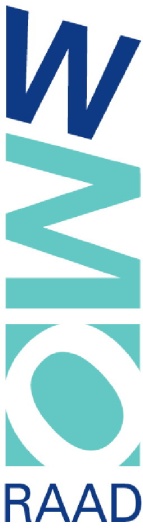 Wmo-raad HellendoornOpening en vaststellen agenda
Mededelingen Informatie vanuit de gemeente
S.v.z. jaarplanning 2024
Concept-notulen 11 december 2023Overzicht post en informatie 
Informatie vanuit de aandachtsgebiedenLeerlingenvervoer; Coaching zelfstandig leven;Jeugd; Voortgang Modernisering adviesradenAdviezen 
- Eén loket functie (ongevraagd)
- Subsidieverstrekkingen maatschappelijke organisaties (ongevraagd)Film Human ForeverInformatie vanuit ouderenbonden, Cliëntenplatform/NetwerkBeslotenVoorzet evaluatie functioneren Wmo-raad en agendacommissieRondvraag en sluiting en datum volgende vergadering 22 januari 2023